жилищного строительства или садового дома на земельном участке;**копия договора строительного подряда.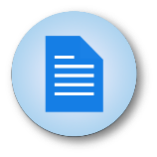 копия уведомления о соответствии указанных в уведомлении о планируемом строительстве параметров объекта
и допустимости размещения индивидуального жилищного строительства или садового дома установленным параметрам и допустимости размещения объекта индивидуального жилищного строительства или садового дома
на земельном участке;**перечисление средств первоначально в размере 50% от размера земельного сертификата, оставшиеся 50% не ранее, чем через 6 месяцев, при условии проведения основных работ (строительство фундамента и/или стен, крыши).выписка из реестра членов кооператива, подтверждающая членство в кооперативе заявителя, или копия решения о приеме в члены кооператива;справка о внесенной сумме паевого взноса за жилое помещение и об оставшейся неуплаченной сумме паевого взноса;копия устава кооператива.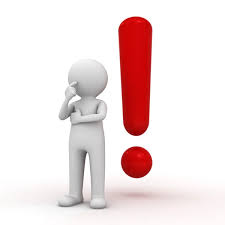 Способы записи на прием:- на сайте Министерства социальной политики Красноярского края https://www.szn24.ru 
в разделе «Запись на прием (в УСЗН)»- через личный кабинет портала «Госуслуги» https://www.gosuslugi.ru ТО КГКУ «УСЗН» по г. Енисейску и Енисейскому району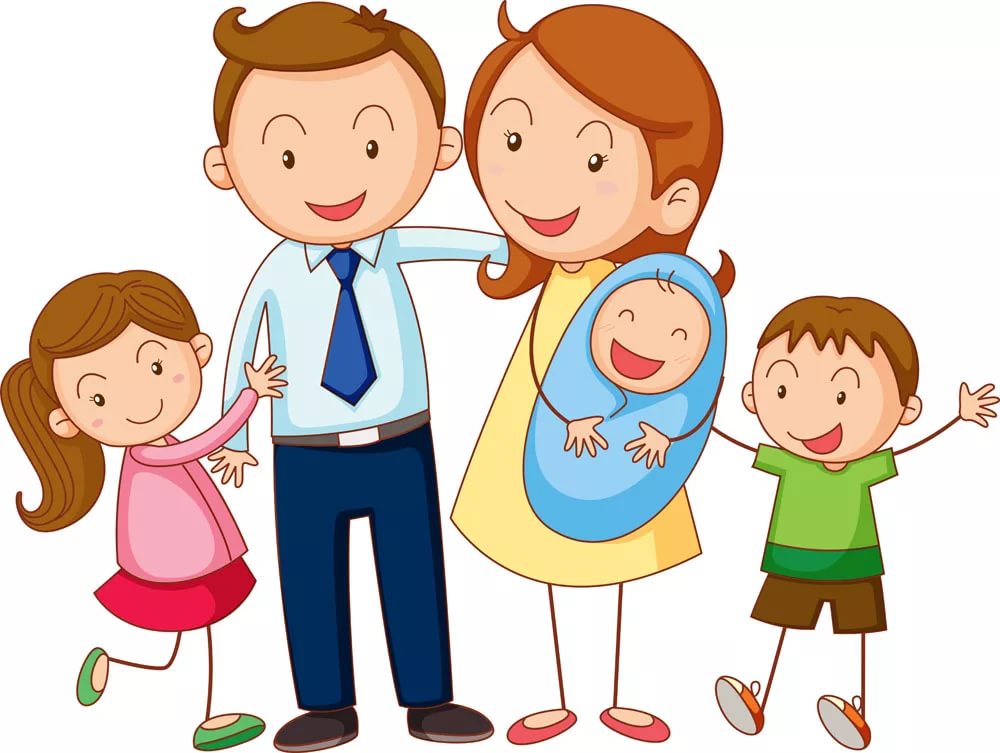 2023 годРазмер социальнойвыплаты на 01.01.2023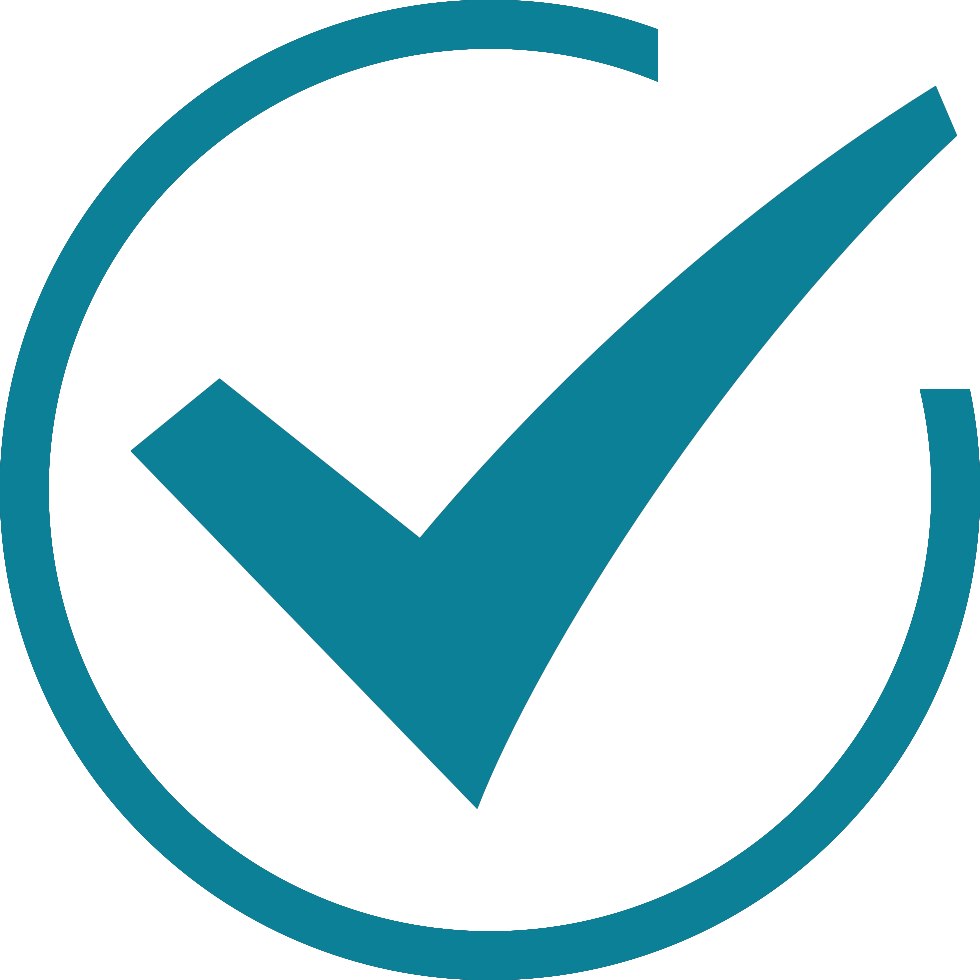 состоящие на учете в качестве нуждающихся в жилых помещениях по основаниям, предусмотренным статьей 51 Жилищного кодекса Российской Федерации;поставленные на очередь на бесплатное предоставление в собственность земельного участка в целях индивидуального жилищного строительства и не получившие земельный участок по истечении трех лет с даты постановки на очередь. 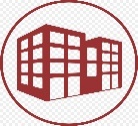 Подать заявление и документы можно одним из способов:лично в ТО КГКУ «УСЗН»;КГБУ «МФЦ»;направить почтовым отправлением (с уведомлением о вручении и описью вложения)Получить сертификат:
ТО КГКУ «УСЗН» или в КГБУ «МФЦ»*Закон Красноярского края от 06.10.2022 № 4-1118 
«О социальных выплатах многодетным гражданам 
на приобретение земельного участка и улучшение жилищных условий»**Предоставляется по собственной инициативе.копия паспорта заявителя (представителя);выписка из ЕГРН (на земельный участок, недвижимое имущество);копия договора купли-продажи (за исключением направления средств на строительство без привлечения строительной организации);реквизиты счета продавца (за исключением направления средств на строительство без привлечения строительной организации – реквизиты счета заявителя).копия кредитного договора (договора займа) или копия договора об ипотеке, прошедшего государственную регистрацию в установленном порядке;**справка кредитора (заимодавца) 
о размерах остатка основного долга 
по кредиту (займу).копия кредитного договора (договора займа) или копия договора об ипотеке, прошедшего государственную регистрацию в установленном порядке;**справка кредитора (заимодавца) 
о размерах остатка основного долга
по кредиту (займу).копия договора участия в долевом строительстве, прошедшего регистрацию в установленном порядке;**справка, выданная компанией - застройщиком, являющейся стороной договора участия в долевом строительстве, содержащая сведения о внесенной сумме в счет уплаты цены договора участия в долевом строительстве и об оставшейся неуплаченной сумме по договору;копия договора счета эскроу – в случае направления средств социальной выплаты на счет эскроу, депонентом по которому является заявитель, осуществляющий приобретение строящегося жилого помещения.копия уведомления о соответствии указанных в уведомлении о планируемом строительстве параметров объекта
и допустимости размещения индивидуального жилищного строительства или садового дома установленным параметрам и допустимости размещения объекта индивидуального 